              ER EVEN TUSSEN UIT GEZELLIG NAAR BLIJDORP WANNEERDonderdag 12 mei 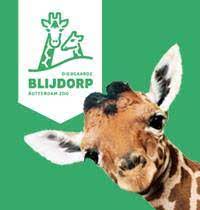 VOOR WIEVoor mensen met niet-aangeboren hersenletsel en hun naastenWAARBlijdorplaan 8,3041 JG Rotterdamverzamelen om 10:30 bij de ingang van BlijdorpKOSTEN Toegangsprijs prijs 24,50 Capellenaren met NAH leden hersenletsel.nl en begeleiders 14,50 abonnementhouders zijn gratis, en met de Rotterdam pas betaal je 5 euro als je hier nog geen gebruik van heb gemaakt dit jaarAANMELDENVervoer op eigen gelegenheid Hulp mogelijk vervoer vanuit Capelle aan den IJsselZie aanmeldbrief Aanmelden kan via info@praatatelier.nl of 010-442 53 61Let op: Er is beperkt plek, vol=vol